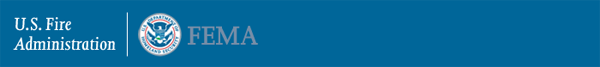 Please reply to this message if you are experiencing technical difficulty. For all other inquiries, please Contact USFA.You are subscribed to Civilian Fire Fatality Notification for U.S. Fire Administration. This information has recently been updated, and is now available.Civilian Residential Fire Fatality NoticesFor the week of July 6 - July 12, 2014Map view of past week's  media reports on civilian residential fire fatalitiesDetailed summary of media reports on civilian residential fire fatalitiesInteractive map viewWeekly compilation of media reports on civilian residential fire fatalitiesCivilian deaths:Number of fatalities: 26Number of states with fatalities: 14Total number of incidents: 19Demographic breakdown:Male: 15Female : 10Gender unreported: 1Over 65: 7Children 14 and under: 5Number of multiple fatality incidents (MFI): 2Total number of fatalities that occur in MFI:  9Year-to-date fire fatalities all ages:1421Notes: Compiled by searching Internet news media for fire-related stories. Data not reported by the media is not included.Find out moreMedia story links are now available for each fire. For information on specific incidents please go to our webpage Residential Fire Fatalities in the News. The page will open in Map View. To get the story links you must export the data to a spreadsheet - follow these steps. #1 Select the date range. #2 Click Update Report. #3 Go to "Export Data" section and select your report download option, for example Microsoft Excel. The US Fire Administration is committed to providing timely updates on civilian fire fatalities in the United States. Please note that we now use Twitter to post the story link to media reports on selected civilian fire fatalities. If you have a Twitter account, simply follow us @USFire. If you do not have a Twitter account you may subscribe to our Email Updates of the daily (7 PM Eastern) feed of Twitter posts. 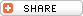 The U.S. Fire Administration recommends everyone should have a comprehensive home fire protection plan that includes smoke alarms, fire sprinklers, and practicing a fire escape plan.Follow our updates on Twitter and FacebookUpdate your subscriptions, modify your password or email address, or stop subscriptions at any time on your Subscriber Preferences Page. You will need to use your email address to log in. If you have questions or problems with the subscription service, please contact subscriberhelp.govdelivery.com.This service is provided to you at no charge by the U.S. Fire Administration.Privacy Policy | GovDelivery is providing this information on behalf of U.S. Department of Homeland Security and may not use the information for any other purposes.